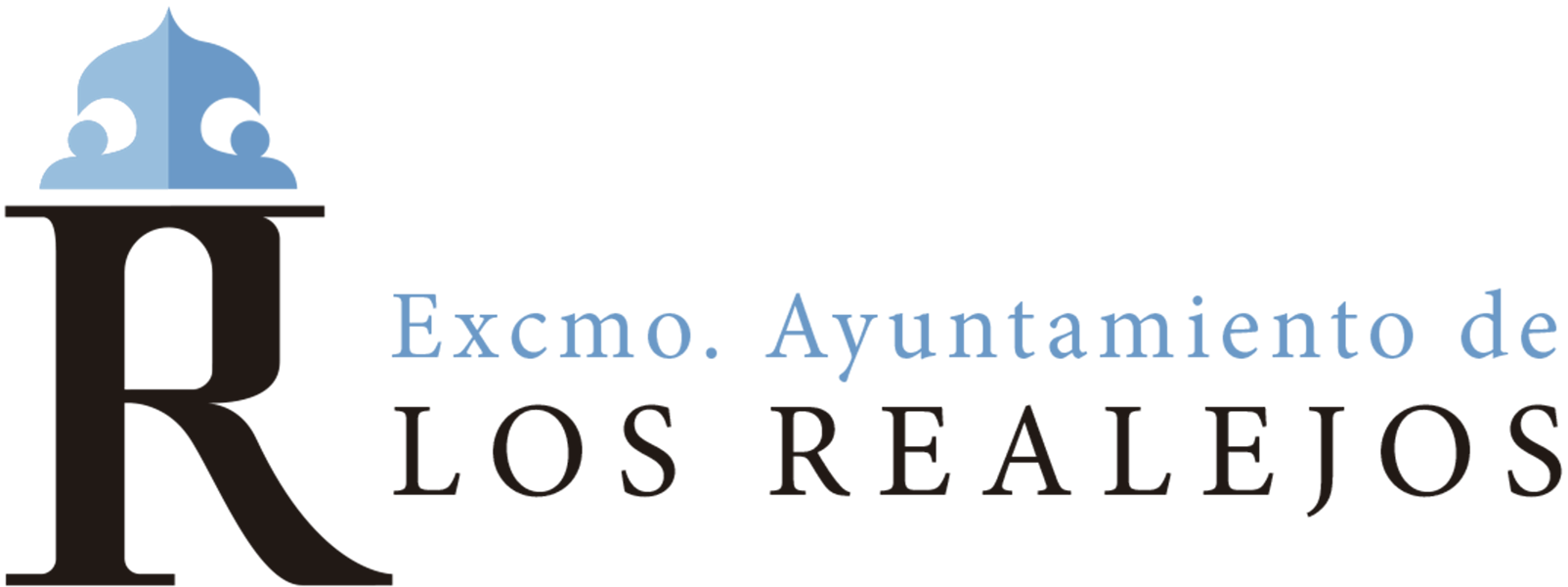 REGULACIÓN DEL REGISTRO DE ACTIVIDADES DEL TRATAMIENTOEl artículo 30.1 del RGPD relativo a Registro de las actividades de tratamiento, establece que cada responsable y, en su caso, su representante, llevarán un registro de las actividades de tratamiento efectuadas bajo su responsabilidad. Dicho registro deberá contener la siguiente información:a)	El nombre y los datos de contacto del responsable y, en su caso, del corresponsable, del representante del responsable, y del delegado de protección de datos.b)	Los fines del tratamiento.c)	Una descripción de las categorías de interesados y de las categorías de datos personales.d)	Las categorías de destinatarios a quienes se comunicaron o comunicarán los datos personales, incluidos los destinatarios en terceros países u organizaciones internacionales.e)	En su caso, las transferencias de datos personales a un tercer país o una organización internacional, incluida la identificación de dicho tercer país u organización internacional y, en el caso de las transferencias indicadas en el artículo 49, apartado 1, párrafo segundo, la documentación de garantías adecuadas.f)	Cuando sea posible, los plazos previstos para la supresión de las diferentes categorías de datos.g)	Cuando sea posible, una descripción general de las medidas técnicas y organizativas de seguridad a que se refiere el artículo 32, apartado 1.Es obligación del responsable del tratamiento, el AYUNTAMIENTO DE LOS REALEJOS, mantener el registro de actividades de tratamiento actualizado. Asimismo, según se regula en el artículo 31.2 de la Ley Orgánica 3/2018, de 5 de diciembre, de Protección de Datos Personales y garantía de los derechos digitales, todas las entidades incluidas en el artículo 77.1 de esta ley orgánica deberán hacer público un inventario de sus tratamientos en el que constará la información establecida en el artículo 30 del RGPD y su base legal legitimadora para el tratamiento de los datos de carácter personal.CONTROL DE VERSIONESIDENTIFICACIÓN DEL RESPONSABLE DEL TRATAMIENTOIDENTIFICACIÓN DEL DELEGADO DE PROTECCIÓN DE DATOS (DPD)RAT 01 BOLSA DE EMPLEO MUNICIPALRAT 02 VIDEOVIGILANCIARAT 03 PADRÓNRAT 04 PERSONAL DEL AYUNTAMIENTORAT 05 DATOS DE TERCEROSRAT 06 GESTIÓN DE INGRESOS PÚBLICOSRAT 07 REGISTRORAT 08 BANCO DE TIERRAS AGRÍCOLAS DE LOS REALEJOS.RAT 09 BANCO DE VIVIENDAS EN ALQUILER DE LOS REALEJOSRAT 10 CENSO DE INTERESADOS EN EL ARRENDAMIENTO DE TERRENOS AGRÍCOLAS DE LOS REALEJOSRAT 11 CENSO DE INTERESADOS EN EL ARRENDAMIENTO DE VIVIENDAS EN LOS REALEJOSRAT 12 BANCO DE LOCALES COMERCIALES EN ALQUILER DE LOS REALEJOSRAT 13 BOLSA DE EMPLEO MUNICIPAL DE LOS REALEJOS (OFERTANTES DE EMPLEO)RAT 14 CENSO DE INTERESADOS EN EL ARRENDAMIENTO DE LOCALES COMERCIALES EN LOS REALEJOSRAT 15 CONTROL DE ACCESO VIDEOVIGILANCIARAT 16 ATENCIÓN A LA CIUDADANÍARAT 17 ATENCIONES Y PRESTACIONES SOCIALESRAT 18 AYUDAS Y SUBVENCIONESRAT 19 POLICÍA LOCALRAT 20 PROCEDIMIENTOS SANCIONADORESRAT 21 GESTIÓN DE SERVICIOS DEPORTIVOS (DEPORTES)RAT 22 GESTIÓN DE SERVICIOS CULTURALES (CULTURA)RAT 23 GESTIÓN DEL ARCHIVO MUNICIPALRAT 24 CONTRATACIÓN PÚBLICARAT 25 GESTIÓN DE LOS SERVICIOS FUNERARIOSRAT 26 GESTIÓN DE OBRAS, MANTENIMIENTO E INFRAESTRUCTURARAT 27 GESTIÓN DE ACTIVIDADES DE TRANSPARENCIAVersiónFechaV1. InicialSeptiembre de 2023OrganismoContactoAYUNTAMIENTO DE LOS REALEJOSNIF: P3803100AAv. Canarias, 6, 38410 Los Realejos, Santa Cruz de Tenerifeinfo@losrealejos.es 922 34 62 34EntidadContactoAPDTIC PROFESIONALES, S.L.dpd@losrealejos.es Responsable del TratamientoAYUNTAMIENTO DE LOS REALEJOSNIF: P3803100AContacto Delegado de Protección de Datos (DPD): dpd@losrealejos.es  Finalidad del tratamientoGestión de un registro de demandantes de empleo como herramienta complementaria a las existentes dirigida a facilitar su inserción laboral. Promoción de empleo.LegitimaciónEl tratamiento se basa en el artículo 6.1.c) del RGPD cumplimiento de una obligación legal, en el artículo 6.1.e) del RGPD cumplimiento de una misión de interés público:- Ley 7/1985, de 2 de abril, Reguladora de las Bases del Régimen Local.Categoría de interesados Demandantes de empleo, interesadosCategoría de datosDatos identificativos: Nombre y apellidos, NIF, Dirección postal, Teléfono, Imagen, Firma.Datos académicos y de formaciónDatos profesionalesDestinatariosOrganismos de la Seguridad Social, otras Administraciones Públicas con competencias en la materia y empresas inscritas en la Bolsa de Empleo como ofertantes.Transferencias InternacionalesNo está previsto realizar transferencias internacionales.Plazos de conservaciónLos datos se conservarán durante el tiempo necesario para cumplir con la finalidad para la que se recabaron y para determinar las posibles responsabilidades que se pudieran derivar de dicha finalidad y del tratamiento de los datos. Será de aplicación lo dispuesto en la normativa de archivos y documentación. En cualquier caso, los datos podrán ser conservados, en su caso, con fines de archivo de interés público, fines de investigación científica e histórica o fines estadísticos.Medidas de SeguridadLas medidas de seguridad (técnicas y organizativas) implantadas cumplen con el Anexo II (Medidas de seguridad) del Real Decreto 311/2022, de 3 de mayo, por el que se regula el Esquema Nacional de Seguridad (ENS).Responsable del TratamientoAYUNTAMIENTO DE LOS REALEJOSNIF: P3803100AContacto Delegado de Protección de Datos (DPD): dpd@losrealejos.es Finalidad del tratamientoDispositivo de cámaras de videovigilancia en el edificio de aparcamientos y locales comerciales que se encuentran en la trasera de este Ayuntamiento con el fin de garantizar la seguridad bienes e instalaciones municipales, así como de las personas que acceden o trabajan en las mismas.LegitimaciónArtículo 6.1.e) del RGPD, el tratamiento se basa en el cumplimiento de una misión de interés público o ejercicio de poderes públicos conferidos al responsable del tratamiento:Ley Orgánica 4/1997, de 4 de agosto, por la que se regula la utilización de videocámaras por las Fuerzas y Cuerpos de Seguridad en lugares públicos.Categoría de interesados Ciudadanos, personal del Ayuntamiento y residentes.Categoría de datosImagen/VozDestinatariosFuerzas y Cuerpos de Seguridad del Estado, Juzgados y Tribunales, entidades aseguradoras, entidad responsable de la instalación y mantenimiento del sistema de videovigilancia como encargada de tratamiento.Transferencias InternacionalesNo está previsto realizar transferencias internacionales.Plazos de conservaciónSe conservarán durante el plazo máximo de 1 mes desde su captación, salvo cuando, en los términos previstos legalmente,  hubieran de ser conservados para acreditar la comisión de actos que se atenten contra la integridad de personas, bienes o instalaciones.Medidas de SeguridadLas medidas de seguridad (técnicas y organizativas) implantadas cumplen con el Anexo II (Medidas de seguridad) del Real Decreto 311/2022, de 3 de mayo, por el que se regula el Esquema Nacional de Seguridad (ENS).Responsable del TratamientoAYUNTAMIENTO DE LOS REALEJOSNIF: P3803100AContacto Delegado de Protección de Datos (DPD): dpd@losrealejos.es Finalidad del tratamientoGestión del padrón municipal de habitantes acorde a los fines que establece al respecto la Ley de Bases de Régimen Local y demás normativa local aplicable. Gestión del censo electoral según establece la Ley de Régimen Electoral General y usos también con fines históricos, estadísticos y científicos.LegitimaciónArtículo 6.1.c) RGPD el tratamiento es necesario para el cumplimiento de una obligación legal:Artículo 17 de la Ley 7/1985, de 2 de abril, Reguladora de las Bases del Régimen Local.Categoría de interesados Personas inscritas en el padrón de habitantes y/o residentes del Ayuntamiento de los Realejos.Categoría de datosDatos identificativos: DNI/Nº de tarjeta de residencia/número de identificación de extranjero, nombre, apellidos, domicilio habitual, nacionalidad, sexo, lugar y fecha de nacimiento.Datos académicos y profesionales.DestinatariosInstituto Nacional de Estadística. Fuerzas y Cuerpos de Seguridad. Órganos judiciales. Administraciones Públicas con competencia en la materia.Transferencias InternacionalesNo está previsto realizar transferencias internacionales.Plazos de conservaciónCuando se produzca la baja del padrón los datos serán conservados a efectos históricos, estadísticos y científicos, siguiendo criterios del archivo documental del Ayuntamiento de los Realejos.Medidas de SeguridadLas medidas de seguridad (técnicas y organizativas) implantadas cumplen con el Anexo II (Medidas de seguridad) del Real Decreto 311/2022, de 3 de mayo, por el que se regula el Esquema Nacional de Seguridad (ENS).Responsable del TratamientoAYUNTAMIENTO DE LOS REALEJOSNIF: P3803100AContacto Delegado de Protección de Datos (DPD): dpd@losrealejos.es Finalidad del tratamientoGestión de personal funcionario, laboral y eventual del AYUNTAMIENTO DE LOS REALEJOS. Se incluyen retribuciones, situaciones administrativas, derechos y deberes, prevención de riesgos laborales, formación, incompatibilidades, y otros aspectos incluidos en la gestión de dicho personal.LegitimaciónArtículo 6.1.b) RGPD el tratamiento necesario para la ejecución de un contrato en el que el interesado es parte o para la aplicación a petición de este de medidas precontractuales.Artículo 6.1.c) RGPD el tratamiento es necesario para el cumplimiento de una obligación legal:Ley 30/1984, de 2 de agosto, de medidas para la reforma de la Función Pública.Real Decreto Legislativo 5/2015, de 30 de octubre, por el que se aprueba la Ley del Estatuto Básico del Empleado Público.Real Decreto Legislativo 2/2015, de 23 de octubre, por el que se aprueba el texto refundido de la Ley del Estatuto de los Trabajadores.Categoría de interesados Empleados, solicitantes, demandantes de empleo y participantes en los procesos selectivos a nivel municipal.Categoría de datosDatos identificativos: Nombre y apellidos, DNI/NIF/Documento identificativo, número de registro de personal, número de Seguridad Social/Mutualidad, dirección, teléfono de contacto y firma.Datos de categorías especiales: Tipo y grado de discapacidad.Datos de características personales: Sexo, estado civil, nacionalidad, edad, fecha y lugar de nacimiento, datos familiares.Datos académicos y profesionales: Titulaciones, formación y experiencia profesional. Detalles	de	empleo:	puesto	de	trabajo,	carrera	profesional	administrativa	e incompatibilidades.Datos económico-financieros: Datos económicos de nómina, créditos, préstamos, avales, retenciones judiciales (en su caso) y otras retenciones (en su caso).Datos bancarios: número de cuenta bancaria para el pago de la nómina.Otros datos: relativos a la acción social, datos sobre sanciones en materna de función pública, certificado de ausencia de delitos de naturaleza sexual. Informes y/o reconocimientos médicos.DestinatariosInstituto Nacional de Administración Pública, Registro Central de Personal,, Entidad a quien se encomiende la gestión en materia de riesgos laborales, Instituto Nacional de la Seguridad Social y mutualidades de funcionarios, Entidad gestora y depositaria del Plan de Pensiones de la Administración General del Estado, Tesorería General de la Seguridad Social, Organizaciones sindicales, Entidades bancarias y financieras para el pago de nóminas, Agencia Estatal de Administración Tributaria, Intervención General de la Administración del Estado, Administración del Estado y Administración Local.Transferencias InternacionalesNo está previsto realizar transferencias internacionales.Plazos de conservaciónSe conservarán durante el tiempo necesario para cumplir con la finalidad para la que se recabaron y para determinar las posibles responsabilidades que se pudieran derivar de dicha finalidad y del tratamiento de los datos, conforme a la Ley 58/2003, de 17 de diciembre, General Tributaria, además de los periodos establecidos en la normativa de archivos y documentación aplicable en el AYUNTAMIENTO DE LOS REALEJOS.Medidas de SeguridadLas medidas de seguridad (técnicas y organizativas) implantadas cumplen con el Anexo II (Medidas de seguridad) del Real Decreto 311/2022, de 3 de mayo, por el que se regula el Esquema Nacional de Seguridad (ENS).Responsable del TratamientoAYUNTAMIENTO DE LOS REALEJOSNIF: P3803100AContacto Delegado de Protección de Datos (DPD): dpd@losrealejos.es Finalidad del tratamientoGestión económica de terceros.LegitimaciónEl tratamiento se basa en el artículo 6.1.e) del RGPD, el ejercicio de potestades públicas.Categoría de interesados Residentes, y ciudadanosCategoría de datosDatos identificativos: DNI/NIF, nombre y apellidos, teléfono, dirección.DestinatariosOtras Administraciones Públicas con competencias.Transferencias InternacionalesNo está previsto realizar transferencias internacionales.Plazos de conservaciónLos datos se conservarán durante el tiempo necesario para cumplir con la finalidad para la que se recabaron y para determinar las posibles responsabilidades que se pudieran derivar de dicha finalidad y del tratamiento de los datos. Será de aplicación lo dispuesto en la normativa de archivos y documentación. En cualquier caso, los datos podrán ser conservados, en su caso, con fines de archivo de interés público, fines de investigación científica e histórica o fines estadísticos.Medidas de SeguridadLas medidas de seguridad (técnicas y organizativas) implantadas cumplen con el Anexo II (Medidas de seguridad) del Real Decreto 311/2022, de 3 de mayo, por el que se regula el Esquema Nacional de Seguridad (ENS).Responsable del TratamientoAYUNTAMIENTO DE LOS REALEJOSNIF: P3803100AContacto Delegado de Protección de Datos (DPD): dpd@losrealejos.es Finalidad del tratamientoGestión de la recaudación de tasas e impuestos municipales ejecutada en plazo voluntario o ejecutivo, gestión de los distintos padrones municipales y actuaciones de inspección tributaria.LegitimaciónArtículo 6.1.c) RGPD el tratamiento es necesario para el cumplimiento de una obligación legal:Ley 7/1985, de 2 de abril, reguladora de las Bases del Régimen Local.Ley 58/2003, de 17 de diciembre, General Tributaria.Real Decreto Legislativo 2/2004, de 5 de marzo, por el que se aprueba el texto refundido de la Ley Reguladora de Haciendas Locales.Categoría de interesados Contribuyentes, residentes y ciudadanos.Categoría de datosDatos identificativos: Nombre y apellidos, NIF, Dirección postal, Teléfono, Imagen, Correo electrónico, Firma.Categorías especiales: Datos sobre infracciones administrativas y penales.Datos económicos, financieros y de seguros, otra información personal que concurra o resulte necesaria.Otros datos: Características personales, circunstancias sociales.DestinatariosA las Administración Públicas con competencia en la materia según lo estipulado en los artículos 94 y 95 de la Ley, de 17 de diciembre, General Tributaria. Agencia Estatal de la Administración Tributaria, Tesorería General de la Seguridad Social.Fuerzas y cuerpos de seguridad, órganos judiciales, interesados legítimos y Consorcio de Tributos de la Isla de Tenerife.Transferencias InternacionalesNo está previsto realizar transferencias internacionales.Plazos de conservaciónSe conservarán durante el tiempo necesario para cumplir con la finalidad para la que se recabaron y para determinar las posibles responsabilidades que se pudieran derivar de dicha finalidad y del tratamiento de los datos, conforme a la Ley 58/2003, de 17 de diciembre, General Tributaria, además de los periodos establecidos en la normativa de archivos y documentación aplicable en el AYUNTAMIENTO DE LOS REALEJOS.Medidas de SeguridadLas medidas de seguridad (técnicas y organizativas) implantadas cumplen con el Anexo II (Medidas de seguridad) del Real Decreto 311/2022, de 3 de mayo, por el que se regula el Esquema Nacional de Seguridad (ENS).Responsable del TratamientoAYUNTAMIENTO DE LOS REALEJOSNIF: P3803100AContacto Delegado de Protección de Datos (DPD): dpd@losrealejos.es Finalidad del tratamientoGestión del registro de entrada y salida de documentos en el AYUNTAMIENTO DE LOS REALEJOS en los términos y condiciones establecidas en la Ley de procedimiento administrativo común y en la normativa reguladora del funcionamiento de las entidades locales.LegitimaciónArtículo 6.1.c) RGPD el tratamiento es necesario para el cumplimiento de una obligación legal:Ley 7/1985, de 2 de abril, reguladora de las Bases del Régimen Local.Artículo 16 de la Ley 39/2015, de 1 de octubre, del Procedimiento Administrativo Común de las Administraciones Públicas.Ley 40/2015, de 1 de octubre, de Régimen Jurídico del Sector Público.Categoría de interesados Cargos públicos, proveedores, representantes legales, personas de contacto, solicitantes, inmigrantes, ciudadanos y residentes, contribuyentes y sujetos obligados.Categoría de datosDatos identificativos: Nombre y apellidos, NIF, Dirección postal, Teléfono, Imagen, Correo electrónico, Firma.Datos económicos, académicos, profesionales y otros en función de la documentación aportada.Datos de categoría especial: Origen racial o étnico, salud. Datos relativos a condenas e infracciones penales y relativos a infracciones o sanciones administrativas. Otros datos: Circunstancias sociales.Datos académicos y profesionales, detalles del empleo.Información comercial, económico, financiera y de seguros, transacciones de bienes y serviciosDestinatariosLos interesados en el expediente, así como otras Administraciones Públicas y Órganos administrativos competentes en la materia y a los que en su caso se dirija la solicitud.Transferencias InternacionalesNo está previsto realizar transferencias internacionales.Plazos de conservaciónLos datos se conservarán durante el tiempo necesario para cumplir con la finalidad para la que se recabaron y para determinar las posibles responsabilidades que se pudieran derivar de dicha finalidad y del tratamiento de los datos. Será de aplicación lo dispuesto en la normativa de archivos y documentación. En cualquier caso, los datos podrán ser conservados, en su caso, con fines de archivo de interés público, fines de investigación científica e histórica o fines estadísticos.Medidas de SeguridadLas medidas de seguridad (técnicas y organizativas) implantadas cumplen con el Anexo II (Medidas de seguridad) del Real Decreto 311/2022, de 3 de mayo, por el que se regula el Esquema Nacional de Seguridad (ENS).Responsable del TratamientoAYUNTAMIENTO DE LOS REALEJOSNIF: P3803100AContacto Delegado de Protección de Datos (DPD): dpd@losrealejos.es Finalidad del tratamientoGestión del registro del Banco de Tierras Agrícolas de Los Realejos como herramienta dirigida a promover el uso racional de las parcelas rústicas con vocación agraria ubicadas en el término municipal de Los Realejos, en la búsqueda de su conservación a fin de evitar su abandono. Agricultura.LegitimaciónArtículo 6.1.c) RGPD el tratamiento es necesario para el cumplimiento de una obligación legal:Ley 7/1985, de 2 de abril, reguladora de las bases del régimen local, y demás normativa aplicable en este sentido.Categoría de interesados PropietariosCategoría de datosDatos identificativos: Nombre y apellidos, NIF, Dirección postal, Teléfono, Imagen, Correo electrónico, Firma.DestinatariosPersonas interesadas en el cultivo de parcelas rústicas incluidas en el Banco de Tierras Agrícolas de Los Realejos y que soliciten, mediante instancia, la consulta del citado Banco de Tierras.Transferencias InternacionalesNo está previsto realizar transferencias internacionales.Plazos de conservaciónLos datos se conservarán durante el tiempo necesario para cumplir con la finalidad para la que se recabaron y para determinar las posibles responsabilidades que se pudieran derivar de dicha finalidad y del tratamiento de los datos. Será de aplicación lo dispuesto en la normativa de archivos y documentación. En cualquier caso, los datos podrán ser conservados, en su caso, con fines de archivo de interés público, fines de investigación científica e histórica o fines estadísticos.Medidas de SeguridadLas medidas de seguridad (técnicas y organizativas) implantadas cumplen con el Anexo II (Medidas de seguridad) del Real Decreto 311/2022, de 3 de mayo, por el que se regula el Esquema Nacional de Seguridad (ENS).Responsable del TratamientoAYUNTAMIENTO DE LOS REALEJOSNIF: P3803100AContacto Delegado de Protección de Datos (DPD): dpd@losrealejos.es Finalidad del tratamientoGestión del registro de Viviendas en alquiler como herramienta dirigida a promover el alquiler de viviendas en el término municipal y el necesario equilibrio entre las necesidades de vivienda en alquiler y las garantías que deben ofrecerse a los arrendadores para la puesta a disposición en el mercado arrendaticio. Promoción de vivienda en alquiler.LegitimaciónArtículo 6.1.c) RGPD el tratamiento es necesario para el cumplimiento de una obligación legal:Ley 7/1985, de 2 de abril, reguladora de las Bases del Régimen Local.Categoría de interesados Propietarios de viviendasCategoría de datosDatos identificativos: Nombre y apellidos, NIF, Dirección postal, Teléfono, Imagen, Correo electrónico, Firma.DestinatariosPersonas interesadas y otras Administraciones Públicas con competencias en la materia.Transferencias InternacionalesNo está previsto realizar transferencias internacionales.Plazos de conservaciónLos datos se conservarán durante el tiempo necesario para cumplir con la finalidad para la que se recabaron y para determinar las posibles responsabilidades que se pudieran derivar de dicha finalidad y del tratamiento de los datos. Será de aplicación lo dispuesto en la normativa de archivos y documentación. En cualquier caso, los datos podrán ser conservados, en su caso, con fines de archivo de interés público, fines de investigación científica e histórica o fines estadísticos.Medidas de SeguridadLas medidas de seguridad (técnicas y organizativas) implantadas cumplen con el Anexo II (Medidas de seguridad) del Real Decreto 311/2022, de 3 de mayo, por el que se regula el Esquema Nacional de Seguridad (ENS).Responsable del TratamientoAYUNTAMIENTO DE LOS REALEJOSNIF: P3803100AContacto Delegado de Protección de Datos (DPD): dpd@losrealejos.es Finalidad del tratamientoGestión del censo de demandantes de terrenos al objeto de su puesta en contacto con los inscritos en el Banco de Tierras Agrícolas. Agricultura.LegitimaciónArtículo 6.1.c) RGPD el tratamiento es necesario para el cumplimiento de una obligación legal:Ley 7/1985, de 2 de abril, reguladora de las Bases del Régimen Local.Categoría de interesados Demandantes de parcelas.Categoría de datosDatos identificativos: Nombre y apellidos, NIF, Dirección postal, Teléfono, Correo electrónico, Firma.DestinatariosInteresados y otras Administración Públicas en el ejercicio de sus competencias.Transferencias InternacionalesNo está previsto realizar transferencias internacionales.Plazos de conservaciónLos datos se conservarán durante el tiempo necesario para cumplir con la finalidad para la que se recabaron y para determinar las posibles responsabilidades que se pudieran derivar de dicha finalidad y del tratamiento de los datos. Será de aplicación lo dispuesto en la normativa de archivos y documentación. En cualquier caso, los datos podrán ser conservados, en su caso, con fines de archivo de interés público, fines de investigación científica e histórica o fines estadísticos.Medidas de SeguridadLas medidas de seguridad (técnicas y organizativas) implantadas cumplen con el Anexo II (Medidas de seguridad) del Real Decreto 311/2022, de 3 de mayo, por el que se regula el Esquema Nacional de Seguridad (ENS).Responsable del TratamientoAYUNTAMIENTO DE LOS REALEJOSNIF: P3803100AContacto Delegado de Protección de Datos (DPD): dpd@losrealejos.es Finalidad del tratamientoGestión de las instalaciones y actividades deportivas desarrolladas en las mismas, así como el fomento, promoción del deporte en el municipio.LegitimaciónArtículo 6.1.c) RGPD el tratamiento es necesario para el cumplimiento de una obligación legal:Ley 7/1985, de 2 de abril, reguladora de las Bases del Régimen Local.Categoría de interesados InteresadosCategoría de datosDatos identificativos: Nombre y apellidos, NIF, Dirección postal, Teléfono, , Correo electrónico, Firma.DestinatariosOtras Administraciones Públicas competentes en la materia. Transferencias InternacionalesNo está previsto realizar transferencias internacionales.Plazos de conservaciónLos datos se conservarán durante el tiempo necesario para cumplir con la finalidad para la que se recabaron y para determinar las posibles responsabilidades que se pudieran derivar de dicha finalidad y del tratamiento de los datos. Será de aplicación lo dispuesto en la normativa de archivos y documentación. En cualquier caso, los datos podrán ser conservados, en su caso, con fines de archivo de interés público, fines de investigación científica e histórica o fines estadísticos.Medidas de SeguridadLas medidas de seguridad (técnicas y organizativas) implantadas cumplen con el Anexo II (Medidas de seguridad) del Real Decreto 311/2022, de 3 de mayo, por el que se regula el Esquema Nacional de Seguridad (ENS).Responsable del TratamientoAYUNTAMIENTO DE LOS REALEJOSNIF: P3803100AContacto Delegado de Protección de Datos (DPD): dpd@losrealejos.es Finalidad del tratamientoGestión del registro de Locales comerciales en alquiler como herramienta dirigida a promover el alquiler de Locales comerciales en el término municipal y el necesario apoyo a los emprendedores. Promoción de local comercial en alquiler y de ejercicio de nuevas actividades comerciales en emprendeduría.LegitimaciónArtículo 6.1.c) RGPD el tratamiento es necesario para el cumplimiento de una obligación legal:Ley 7/1985, de 2 de abril, reguladora de las Bases del Régimen Local.Categoría de interesados Propietarios de los locales.Categoría de datosDatos identificativos: Nombre y apellidos, NIF, Dirección postal, Teléfono, Correo electrónico, Firma.DestinatariosInteresados y otras Administraciones Públicas competentes en la materia. Transferencias InternacionalesNo está previsto realizar transferencias internacionales. Plazos de conservaciónLos datos se conservarán durante el tiempo necesario para cumplir con la finalidad para la que se recabaron y para determinar las posibles responsabilidades que se pudieran derivar de dicha finalidad y del tratamiento de los datos. Será de aplicación lo dispuesto en la normativa de archivos y documentación. En cualquier caso, los datos podrán ser conservados, en su caso, con fines de archivo de interés público, fines de investigación científica e histórica o fines estadísticos.Medidas de SeguridadLas medidas de seguridad (técnicas y organizativas) implantadas cumplen con el Anexo II (Medidas de seguridad) del Real Decreto 311/2022, de 3 de mayo, por el que se regula el Esquema Nacional de Seguridad (ENS).Responsable del TratamientoAYUNTAMIENTO DE LOS REALEJOSNIF: P3803100AContacto Delegado de Protección de Datos (DPD): dpd@losrealejos.es Finalidad del tratamientoGestión de un registro de demandantes de empleo como herramienta complementaria a las existentes dirigida a facilitar su inserción laboral. Promoción de empleo.LegitimaciónArtículo 6.1.c) RGPD el tratamiento es necesario para el cumplimiento de una obligación legal:Ley 7/1985, de 2 de abril, reguladora de las Bases del Régimen Local.Categoría de interesados Personas ofertantes y representantes.Categoría de datosDatos identificativos: Nombre y apellidos, NIF, Dirección postal, Teléfono, Imagen, Correo electrónico, Firma.Número de cuenta.DestinatariosOtras Administraciones Públicas competentes en la materia. Transferencias InternacionalesNo está previsto realizar transferencias internacionales.Plazos de conservaciónLos datos se conservarán durante el tiempo necesario para cumplir con la finalidad para la que se recabaron y para determinar las posibles responsabilidades que se pudieran derivar de dicha finalidad y del tratamiento de los datos. Será de aplicación lo dispuesto en la normativa de archivos y documentación. En cualquier caso, los datos podrán ser conservados, en su caso, con fines de archivo de interés público, fines de investigación científica e histórica o fines estadísticos.Medidas de SeguridadLas medidas de seguridad (técnicas y organizativas) implantadas cumplen con el Anexo II (Medidas de seguridad) del Real Decreto 311/2022, de 3 de mayo, por el que se regula el Esquema Nacional de Seguridad (ENS).Responsable del TratamientoAYUNTAMIENTO DE LOS REALEJOSNIF: P3803100AContacto Delegado de Protección de Datos (DPD): dpd@losrealejos.es Finalidad del tratamientoGestión del censo de demandantes de Locales comerciales en alquiler al objeto de su puesta en contacto con los propietarios inscritos en el Banco. Promoción de local comercial en alquiler y de ejercicio de nuevas actividades comerciales en emprendeduría.LegitimaciónArtículo 6.1.c) RGPD el tratamiento es necesario para el cumplimiento de una obligación legal:Ley 7/1985, de 2 de abril, reguladora de las Bases del Régimen Local.Categoría de interesados El propio interesado o su representante legal. Categoría de datosDatos identificativos: Nombre y apellidos, NIF, Dirección postal, Teléfono, Imagen, Correo electrónico, Firma.DestinatariosOtras Administraciones Públicas competentes en la materia. Transferencias InternacionalesNo está previsto realizar transferencias internacionales.Plazos de conservaciónLos datos se conservarán durante el tiempo necesario para cumplir con la finalidad para la que se recabaron y para determinar las posibles responsabilidades que se pudieran derivar de dicha finalidad y del tratamiento de los datos. Será de aplicación lo dispuesto en la normativa de archivos y documentación. En cualquier caso, los datos podrán ser conservados, en su caso, con fines de archivo de interés público, fines de investigación científica e histórica o fines estadísticos.Medidas de SeguridadLas medidas de seguridad (técnicas y organizativas) implantadas cumplen con el Anexo II (Medidas de seguridad) del Real Decreto 311/2022, de 3 de mayo, por el que se regula el Esquema Nacional de Seguridad (ENS).Responsable del TratamientoAYUNTAMIENTO DE LOS REALEJOSNIF: P3803100AContacto Delegado de Protección de Datos (DPD): dpd@losrealejos.es Finalidad del tratamientoGestión del control de la entrada a las instalaciones municipales.LegitimaciónArtículo 6.1.e) del RGPD el cumplimiento de una misión realizada en interés público.Categoría de interesados Personas que acceden a las instalaciones municipales.Categoría de datosImagen/voz, Infracciones penales, Infracciones administrativasDestinatariosÓrganos judiciales, fuerzas y cuerpos de seguridadTransferencias InternacionalesNo está previsto realizar transferencias internacionales.Plazos de conservaciónLas imágenes captadas mediante videovigilancia se conservarán durante el plazo de un mes.Los datos se conservarán durante el tiempo necesario para cumplir con la finalidad para la que se recabaron y para determinar las posibles responsabilidades que se pudieran derivar de dicha finalidad y del tratamiento de los datos. Será de aplicación lo dispuesto en la normativa de archivos y documentación. En cualquier caso, los datos podrán ser conservados, en su caso, con fines de archivo de interés público, fines de investigación científica e histórica o fines estadísticos.Medidas de SeguridadLas medidas de seguridad (técnicas y organizativas) implantadas cumplen con el Anexo II (Medidas de seguridad) del Real Decreto 311/2022, de 3 de mayo, por el que se regula el Esquema Nacional de Seguridad (ENS).Responsable del TratamientoAYUNTAMIENTO DE LOS REALEJOSNIF: P3803100AContacto Delegado de Protección de Datos (DPD): dpd@losrealejos.es Finalidad del tratamientoTramitación y gestión de solicitudes de información, quejas, reclamaciones e iniciativas recibidas en el AYUNTAMIENTO DE LOS REALEJOS. Gestión de las solicitudes de acceso a la información pública y de la publicidad activa (transparencia) del AYUNTAMIENTO DE LOS REALEJOS.LegitimaciónEl tratamiento se basa en el artículo 6.1.c) del RGPD, cumplimiento de una obligación legal: Ley 39/2015, de 1 de octubre, del Procedimiento Administrativo Común de las Administraciones Públicas. Ley 7/1985, de 2 de abril, Reguladora de las Bases del Régimen Local. Ley 19/2013, de 9 de diciembre, de transparencia, acceso a la información y buen gobierno. Categoría de interesados Personas que presentan solicitudes, informaciones, consultas, quejas, iniciativas, etc.Categoría de datosDatos identificativos: Nombre y apellidos, NIF, Dirección postal, Teléfono, Imagen, Correo electrónico, Firma.Otros datos: Datos sobre su solicitudDestinatariosOtras Administraciones Públicas, Entidades bancarias y Órganos judiciales.Transferencias InternacionalesNo está previsto realizar transferencias internacionales.Plazos de conservaciónLos datos se conservarán durante el tiempo necesario para cumplir con la finalidad para la que se recabaron y para determinar las posibles responsabilidades que se pudieran derivar de dicha finalidad y del tratamiento de los datos. Será de aplicación lo dispuesto en la normativa de archivos y documentación. En cualquier caso, los datos podrán ser conservados, en su caso, con fines de archivo de interés público, fines de investigación científica e histórica o fines estadísticos.Medidas de SeguridadLas medidas de seguridad (técnicas y organizativas) implantadas cumplen con el Anexo II (Medidas de seguridad) del Real Decreto 311/2022, de 3 de mayo, por el que se regula el Esquema Nacional de Seguridad (ENS).Responsable del TratamientoAYUNTAMIENTO DE LOS REALEJOSNIF: P3803100AContacto Delegado de Protección de Datos (DPD): dpd@losrealejos.es Finalidad del tratamientoGestión de la historia social para la prestación de los servicios sociales en el ámbito municipal. Asistencia y asesoramiento dirigidos al colectivo de mujeres víctimas de violencia de género o en riesgo de exclusión social. Desarrollo de políticas de atención a la infancia, igualdad, mayores.LegitimaciónEl tratamiento se basa en el artículo 6.1.e) del RGPD, cumplimiento de una misión de interés público o ejercicio de poderes públicos conferidos al responsable del tratamiento:Ley 39/2006, de 14 de diciembre, de Promoción de la Autonomía Personal y Atención a las personas en situación de dependencia.Ley 7/1985, de 2 de abril, Reguladora de las Bases del Régimen Local.Categoría de interesados Personas solicitantes y beneficiarias de los servicios sociales municipales.Categoría de datosDatos identificativos: Nombre y apellidos, NIF, Dirección postal, Teléfono, Imagen, Correo electrónico, Firma.Datos económicos, número de cuenta, datos de empleo y profesionales, académicos, datos de la vivienda.Categorías especiales: Datos de salud, Violencia de Género, Discapacidad, personas con riesgo de exclusión social, Origen Racial/Étnico, Ideología, creencias religiosas, orientación sexual.DestinatariosOtras Administraciones Públicas, Entidades bancarias y Órganos judiciales.Transferencias InternacionalesNo está previsto realizar transferencias internacionales.Plazos de conservaciónLos datos se conservarán durante el tiempo necesario para cumplir con la finalidad para la que se recabaron y para determinar las posibles responsabilidades que se pudieran derivar de dicha finalidad y del tratamiento de los datos. Será de aplicación lo dispuesto en la normativa de archivos y documentación. En cualquier caso, los datos podrán ser conservados, en su caso, con fines de archivo de interés público, fines de investigación científica e histórica o fines estadísticos.Medidas de SeguridadLas medidas de seguridad (técnicas y organizativas) implantadas cumplen con el Anexo II (Medidas de seguridad) del Real Decreto 311/2022, de 3 de mayo, por el que se regula el Esquema Nacional de Seguridad (ENS).Responsable del TratamientoAYUNTAMIENTO DE LOS REALEJOSNIF: P3803100AContacto Delegado de Protección de Datos (DPD): dpd@losrealejos.es Finalidad del tratamientoTramitación y gestión de las ayudas, becas y subvenciones existentes en los diferentes programas o líneas de subvención del AYUNTAMIENTO DE LOS REALEJOS.LegitimaciónEl tratamiento se basa en el artículo 6.1.c) del RGPD, cumplimiento de una obligación legal:Ley 38/2003, de 17 de noviembre, General de Subvenciones.Real Decreto Legislativo 2/2004, de 5 de marzo, por el que se aprueba el texto refundido de la Ley Reguladora de las Haciendas Locales.Ley 58/2003, de 17 de diciembre, General Tributaria.Categoría de interesados Personas solicitantes o beneficiarias de ayudas, becas o subvenciones.Categoría de datosDatos identificativos: Nombre y apellidos, NIF, Dirección postal, Teléfono, Imagen, Correo electrónico, Firma.Datos económicos, número de cuenta, datos de empleo y profesionales, académicos, datos de la vivienda.Datos de salud: Violencia de Género, DiscapacidadOrigen Racial/ÉtnicoDestinatariosBase Nacional de Subvenciones, AEAT.Transferencias InternacionalesNo está previsto realizar transferencias internacionales.Plazos de conservaciónSe conservarán durante el tiempo necesario para cumplir con la finalidad para la que se recabaron y para determinar las posibles responsabilidades que se pudieran derivar de dicha finalidad y del tratamiento de los datos, conforme a la Ley 58/2003, de 17 de diciembre, General Tributaria, además de los periodos establecidos en la normativa de archivos y documentación aplicable en el AYUNTAMIENTO DE LOS REALEJOS.Medidas de SeguridadLas medidas de seguridad (técnicas y organizativas) implantadas cumplen con el Anexo II (Medidas de seguridad) del Real Decreto 311/2022, de 3 de mayo, por el que se regula el Esquema Nacional de Seguridad (ENS).Responsable del TratamientoAYUNTAMIENTO DE LOS REALEJOSNIF: P3803100AContacto Delegado de Protección de Datos (DPD): dpd@losrealejos.es Finalidad del tratamientoGestión y control de los procedimientos y actividades realizados por la Policía Local en el ámbito de sus competencias, incluyendo atestados, policía judicial, seguridad ciudadana, tráfico, movilidad, objetos perdidos, así como el servicio de grúa y depósito de vehículos. Así como la gestión de los sistemas de videovigilancia para garantizar la seguridad en las vías públicas.LegitimaciónArtículo 6.1.c) RGPD el tratamiento es necesario para el cumplimiento de una obligación legal:Ley 7/1985, de 2 de abril, reguladora de las Bases del Régimen Local.Ley Orgánica 2/1986,  de  13 de marzo,  de  Fuerzas y Cuerpos de Seguridad.Artículo 6.1.d) RGPD el tratamiento es necesario para proteger intereses vitales del interesado o de otra persona física;Artículo 6.1.e) RGPD el tratamiento es necesario para el cumplimiento de una misión realizada en interés público o en el ejercicio de poderes públicos conferidos al responsable del tratamientoCategoría de interesados Ciudadanos, usuarios, familiares, afectados y entidades o empresas.Categoría de datosDatos identificativos: Nombre y apellidos, NIF, Dirección postal, Teléfono, Imagen, Correo electrónico, Firma.Datos del Padrón de habitantes.Categorías especiales: Datos sobre infracciones administrativas y penales, violencia de género, creencias religiosas, personas con riesgo de exclusión socialDestinatariosOtras administraciones públicas con competencia en la materia, Fuerzas y Cuerpos de Seguridad, Juzgados y Tribunales.Transferencias InternacionalesNo está previsto realizar transferencias internacionales.Plazos de conservaciónLos datos se conservarán durante el tiempo necesario para cumplir con la finalidad para la que se recabaron y para determinar las posibles responsabilidades que se pudieran derivar de dicha finalidad y del tratamiento de los datos. Será de aplicación lo dispuesto en la normativa de archivos y documentación. En cualquier caso, los datos podrán ser conservados, en su caso, con fines de archivo de interés público, fines de investigación científica e histórica o fines estadísticos.Medidas de SeguridadLas medidas de seguridad (técnicas y organizativas) implantadas cumplen con el Anexo II (Medidas de seguridad) del Real Decreto 311/2022, de 3 de mayo, por el que se regula el Esquema Nacional de Seguridad (ENS).Responsable del TratamientoAYUNTAMIENTO DE LOS REALEJOSNIF: P3803100AContacto Delegado de Protección de Datos (DPD): dpd@losrealejos.es Finalidad del tratamientoDescripción finalidad gestión y control de toda clase de procedimientos sancionadores abiertos a consecuencia de infracciones tipificadas en las ordenanzas municipales y demás normativa reguladora de las competencias del AYUNTAMIENTO DE LOS REALEJOS.LegitimaciónArtículo 6.1.c) RGPD el tratamiento es necesario para el cumplimiento de una obligación legal:Ley 7/1985, de 2 de abril, reguladora de las Bases del Régimen Local.Ley 39/2015, de 1 de octubre, del Procedimiento Administrativo Común de las Administraciones Públicas.Artículo 6.1.e) RGPD el tratamiento es necesario para el cumplimiento de una misión realizada en interés público o en el ejercicio de poderes públicos conferidos al responsable del tratamientoCategoría de interesados Ciudadanos y residentes, propietarios o arrendatarios y presuntos infractores y personas jurídicas.Categoría de datosDatos identificativos: Nombre y apellidos, NIF, Dirección postal, Teléfono, Imagen, Correo electrónico, Firma.Datos de características personales. Datos de circunstancias sociales, datos académicos y/o profesionales, datos y detalles de empleo, datos económicos, financieros y de seguros y datos relativos a la comisión de infracciones administrativas.DestinatariosOtras administraciones públicas con competencia en la materia, Fuerzas y Cuerpos de Seguridad, Juzgados y Tribunales.Transferencias InternacionalesNo está previsto realizar transferencias internacionales.Plazos de conservaciónLos datos se conservarán durante el tiempo necesario para cumplir con la finalidad para la que se recabaron y para determinar las posibles responsabilidades que se pudieran derivar de dicha finalidad y del tratamiento de los datos. Será de aplicación lo dispuesto en la normativa de archivos y documentación. En cualquier caso, los datos podrán ser conservados, en su caso, con fines de archivo de interés público, fines de investigación científica e histórica o fines estadísticos.Medidas de SeguridadLas medidas de seguridad (técnicas y organizativas) implantadas cumplen con el Anexo II (Medidas de seguridad) del Real Decreto 311/2022, de 3 de mayo, por el que se regula el Esquema Nacional de Seguridad (ENS).Responsable del TratamientoAYUNTAMIENTO DE LOS REALEJOSNIF: P3803100AContacto Delegado de Protección de Datos (DPD): dpd@losrealejos.es Finalidad del tratamientoGestión de las instalaciones y actividades deportivas desarrolladas en las mismas, así como el fomento, promoción del deporte en el municipio.LegitimaciónArtículo 6.1.c) RGPD el tratamiento es necesario para el cumplimiento de una obligación legal:Ley 7/1985, de 2 de abril, reguladora de las Bases del Régimen Local.Artículo 6.1.e) RGPD el tratamiento es necesario para el cumplimiento de una misión realizada en interés público o en el ejercicio de poderes públicos conferidos al responsable del tratamiento.En ciertas ocasiones el tratamiento puede estar basado en el artículo 6.1.a) del RGPD: consentimiento de las personas afectadas.Categoría de interesados Personas y entidades que participan en las actividades deportivas o son usuarias de las instalaciones deportivas en el municipio.Categoría de datosDatos identificativos: Nombre y apellidos, NIF, Dirección postal, Teléfono, Imagen, Correo electrónico, Firma.Número de cuentaDestinatariosOtras Administraciones Públicas competentes en la materia. Entidades o profesionales externos que se encarguen de la gestión de actividades deportivas y que tendrán la consideración de encargado de tratamiento.Transferencias InternacionalesNo está previsto realizar transferencias internacionales.Plazos de conservaciónLos datos se conservarán durante el tiempo necesario para cumplir con la finalidad para la que se recabaron y para determinar las posibles responsabilidades que se pudieran derivar de dicha finalidad y del tratamiento de los datos. Será de aplicación lo dispuesto en la normativa de archivos y documentación. En cualquier caso, los datos podrán ser conservados, en su caso, con fines de archivo de interés público, fines de investigación científica e histórica o fines estadísticos.Medidas de SeguridadLas medidas de seguridad (técnicas y organizativas) implantadas cumplen con el Anexo II (Medidas de seguridad) del Real Decreto 311/2022, de 3 de mayo, por el que se regula el Esquema Nacional de Seguridad (ENS).Responsable del TratamientoAYUNTAMIENTO DE LOS REALEJOSNIF: P3803100AContacto Delegado de Protección de Datos (DPD): dpd@losrealejos.es Finalidad del tratamientoGestión de las actividades culturales organizadas o promocionadas por el AYUNTAMIENTO DE LOS REALEJOS, incluida la gestión de las bibliotecas municipales.LegitimaciónArtículo 6.1.c) RGPD el tratamiento es necesario para el cumplimiento de una obligación legal:Ley 7/1985, de 2 de abril, reguladora de las Bases del Régimen Local.Artículo 6.1.e) RGPD el tratamiento es necesario para el cumplimiento de una misión realizada en interés público o en el ejercicio de poderes públicos conferidos al responsable del tratamiento.En ciertas ocasiones el tratamiento puede estar basado en el artículo 6.1.a) del RGPD: consentimiento de las personas afectadas.Categoría de interesados Personas y entidades que participan en las actividades deportivas o son usuarias de las instalaciones deportivas en el municipio.Categoría de datosDatos identificativos: Nombre y apellidos, NIF, Dirección postal, Teléfono, Imagen, Correo electrónico, Firma.Número de cuentaDestinatariosOtras Administraciones Públicas competentes en la materia. Entidades o profesionales externos que se encarguen de la gestión de actividades deportivas y que tendrán la consideración de encargado de tratamiento.Transferencias InternacionalesNo está previsto realizar transferencias internacionales.Plazos de conservaciónLos datos se conservarán durante el tiempo necesario para cumplir con la finalidad para la que se recabaron y para determinar las posibles responsabilidades que se pudieran derivar de dicha finalidad y del tratamiento de los datos. Será de aplicación lo dispuesto en la normativa de archivos y documentación. En cualquier caso, los datos podrán ser conservados, en su caso, con fines de archivo de interés público, fines de investigación científica e histórica o fines estadísticos.Medidas de SeguridadLas medidas de seguridad (técnicas y organizativas) implantadas cumplen con el Anexo II (Medidas de seguridad) del Real Decreto 311/2022, de 3 de mayo, por el que se regula el Esquema Nacional de Seguridad (ENS).Responsable del TratamientoAYUNTAMIENTO DE LOS REALEJOSNIF: P3803100AContacto Delegado de Protección de Datos (DPD): dpd@losrealejos.es Finalidad del tratamientoOrganización, archivo de expedientes, documentos, contenidos audiovisuales, fondos o registros del AYUNTAMIENTO DE LOS REALEJOS que han pasado al Archivo Municipal. Gestión de las peticiones de acceso, consultas, copias y extracciones de documentos.LegitimaciónArtículo 6.1.c) RGPD el tratamiento es necesario para el cumplimiento de una obligación legal:Ley 7/1985, de 2 de abril, reguladora de las Bases del Régimen Local.Ley 16/1985, de 25 de junio, del Patrimonio Histórico Español.Ley 39/2015, de 1 de octubre, del Procedimiento Administrativo Común de las Administraciones Públicas.Artículo 6.1.e) RGPD el tratamiento es necesario para el cumplimiento de una misión realizada en interés público o en el ejercicio de poderes públicos conferidos al responsable del tratamiento.Categoría de interesados El propio interesado o su representante legal. Otras personas distintas del afectado o su representante. Titulares en expedientes administrativos, solicitantes de consultas o préstamos e investigadores. Categoría de datosDatos identificativos: Nombre y apellidos, NIF, Dirección postal, Teléfono, Imagen, Correo electrónico, Firma.DestinatariosOtras Administraciones Públicas competentes en la materia. Transferencias InternacionalesNo está previsto realizar transferencias internacionales.Plazos de conservaciónLos datos se conservarán durante el tiempo necesario para cumplir con la finalidad para la que se recabaron y para determinar las posibles responsabilidades que se pudieran derivar de dicha finalidad y del tratamiento de los datos. Será de aplicación lo dispuesto en la normativa de archivos y documentación. En cualquier caso, los datos podrán ser conservados, en su caso, con fines de archivo de interés público, fines de investigación científica e histórica o fines estadísticos.Medidas de SeguridadLas medidas de seguridad (técnicas y organizativas) implantadas cumplen con el Anexo II (Medidas de seguridad) del Real Decreto 311/2022, de 3 de mayo, por el que se regula el Esquema Nacional de Seguridad (ENS).Responsable del TratamientoAYUNTAMIENTO DE LOS REALEJOSNIF: P3803100AContacto Delegado de Protección de Datos (DPD): dpd@losrealejos.es Finalidad del tratamientoGestión del proceso de contratación municipal y seguimiento de los licitadores para el cumplimiento del servicio contratado.LegitimaciónArtículo 6.1.c) RGPD el tratamiento es necesario para el cumplimiento de una obligación legal:Ley 9/2017, de 8 de noviembre, de Contratos del Sector Público.Ley 39/2015, de 1 de octubre, del Procedimiento Administrativo Común de las Administraciones Públicas.Artículo 6.1.e) RGPD el tratamiento es necesario para el cumplimiento de una misión realizada en interés público o en el ejercicio de poderes públicos conferidos al responsable del tratamiento.Categoría de interesados Personal laboral y funcionario del AYUNTAMIENTO DE LOS REALEJOS, proveedores, licitadores, beneficiarios de subvencionesCategoría de datosDatos identificativos: Nombre y apellidos, NIF, Dirección postal, Teléfono, Imagen, Correo electrónico, Firma.Datos económicos y datos financieros, datos de seguros, datos académicos y profesionales. Requisitos de solvencia económica, técnica y profesional.DestinatariosMinisterio de Economía y Hacienda. Administración Autonómica, Entidades financieras. Agencia Estatal de Administración Tributaria. Intervención General de la Administración del Estado. Para los licitadores y los firmantes de contratos: Plataforma de contratación del Estado. Registro público de contratos. Registro Oficial de Licitadores y Empresas Clasificadas del Estado (ROLECE).Transferencias InternacionalesNo está previsto realizar transferencias internacionales.Plazos de conservaciónSe conservarán durante el tiempo necesario para cumplir con la finalidad para la que se recabaron y para determinar las posibles responsabilidades que se pudieran derivar de dicha finalidad y del tratamiento de los datos, conforme a la Ley 58/2003, de 17 de diciembre, General Tributaria, además de los periodos establecidos en la normativa de archivos y documentación aplicable en el AYUNTAMIENTO DE LOS REALEJOS.Medidas de SeguridadLas medidas de seguridad (técnicas y organizativas) implantadas cumplen con el Anexo II (Medidas de seguridad) del Real Decreto 311/2022, de 3 de mayo, por el que se regula el Esquema Nacional de Seguridad (ENS).Responsable del TratamientoAYUNTAMIENTO DE LOS REALEJOSNIF: P3803100AContacto Delegado de Protección de Datos (DPD): dpd@losrealejos.es Finalidad del tratamientoGestión del cementerio municipal y de los servicios funerarios.LegitimaciónArtículo 6.1.c) RGPD el tratamiento es necesario para el cumplimiento de una obligación legal:Ley 7/1985, de 2 de abril, reguladora de las Bases del Régimen Local.Ley 49/1978, de 3 de noviembre, de Enterramientos en Cementerios Municipales.Artículo 6.1.e) RGPD el tratamiento es necesario para el cumplimiento de una misión realizada en interés público o en el ejercicio de poderes públicos conferidos al responsable del tratamiento.Categoría de interesados Ciudadanos, residentes, familiares y difuntosCategoría de datosDatos identificativos: Nombre y apellidos, NIF, Dirección postal, Teléfono, Imagen, Correo electrónico, Firma.Características personales.DestinatariosOtras Administraciones Públicas con competencias en la materia. Servicios funerarios.Transferencias InternacionalesNo está previsto realizar transferencias internacionales.Plazos de conservaciónLos datos se conservarán durante el tiempo necesario para cumplir con la finalidad para la que se recabaron y para determinar las posibles responsabilidades que se pudieran derivar de dicha finalidad y del tratamiento de los datos. Será de aplicación lo dispuesto en la normativa de archivos y documentación. En cualquier caso, los datos podrán ser conservados, en su caso, con fines de archivo de interés público, fines de investigación científica e histórica o fines estadísticos.Medidas de SeguridadLas medidas de seguridad (técnicas y organizativas) implantadas cumplen con el Anexo II (Medidas de seguridad) del Real Decreto 311/2022, de 3 de mayo, por el que se regula el Esquema Nacional de Seguridad (ENS).Responsable del TratamientoAYUNTAMIENTO DE LOS REALEJOSNIF: P3803100AContacto Delegado de Protección de Datos (DPD): dpd@losrealejos.es Finalidad del tratamientoGestión de la información relacionada con el mantenimiento de las vías públicas e instalaciones municipales.LegitimaciónArtículo 6.1.c) del RGPD, el tratamiento de basa en el cumplimiento de una obligación legal: Artículo 70 de la Ley 7/1985, de 2 de abril, reguladora de las Bases de Régimen Local.Real Decreto Legislativo 7/2015, de 30 de octubre, por el que se aprueba el texto refundido de la Ley de Suelo y Rehabilitación Urbana.Artículo 6.1.e) del RGPD, el tratamiento se basa en el cumplimiento de una misión de interés público o ejercicio de poderes públicos conferidos al responsable del tratamiento.Categoría de interesados Personas físicas incluidas en expedientes urbanísticos y de ejecución de todo tipo de obras e infraestructuras. Propietarios, arrendatarios, solicitantes. Personal de la entidad que gestione una obra que se está ejecutando.Categoría de datosDatos identificativos: Nombre y apellidos, NIF, Dirección postal, Teléfono, Imagen, Correo electrónico, Firma.Otra documentación necesaria para lleva a cabo la solicitud.DestinatariosOtras Administraciones Públicas con competencia en la materia, así como personas y entidades interesadas.Transferencias InternacionalesNo está previsto realizar transferencias internacionales.Plazos de conservaciónLos datos se conservarán durante el tiempo necesario para cumplir con la finalidad para la que se recabaron y para determinar las posibles responsabilidades que se pudieran derivar de dicha finalidad y del tratamiento de los datos. Será de aplicación lo dispuesto en la normativa de archivos y documentación. En cualquier caso, los datos podrán ser conservados, en su caso, con fines de archivo de interés público, fines de investigación científica e histórica o fines estadísticos.Medidas de SeguridadLas medidas de seguridad (técnicas y organizativas) implantadas cumplen con el Anexo II (Medidas de seguridad) del Real Decreto 311/2022, de 3 de mayo, por el que se regula el Esquema Nacional de Seguridad (ENS).Responsable del TratamientoAYUNTAMIENTO DE LOS REALEJOSNIF: P3803100AContacto Delegado de Protección de Datos (DPD): dpd@losrealejos.es Finalidad del tratamientoGestión del Cumplimiento de la Ley de Transparencia, Acceso a la Información Pública y Buen Gobierno en la entidad local.LegitimaciónArtículo 6.1.c) del RGPD, el tratamiento de basa en el cumplimiento de una obligación legal: Artículo Ley 19/2013, de 9 de diciembre, de Transparencia, Acceso a la Información Pública y Buen Gobierno.Ley 39/2015, de 1 de octubre, del Procedimiento Administrativo Común de las Administraciones Públicas.Categoría de interesados Solicitantes de información públicaCategoría de datosDatos identificativos: Nombre y apellidos, NIF, Dirección postal, Teléfono, Correo electrónico, Firma.DestinatariosLa ciudadanía y otras Administraciones Públicas con competencia en la materia.Transferencias InternacionalesNo está previsto realizar transferencias internacionales.Plazos de conservaciónSe conservarán el tiempo necesario para cumplir con la finalidad para la que se recabaron y para determinar las posibles responsabilidades que se pudieran derivar de dicha finalidad y del tratamiento de datos. Será de aplicación lo dispuesto en la normativa de archivo y documentación.Medidas de SeguridadLas medidas de seguridad (técnicas y organizativas) implantadas cumplen con el Anexo II (Medidas de seguridad) del Real Decreto 311/2022, de 3 de mayo, por el que se regula el Esquema Nacional de Seguridad (ENS).